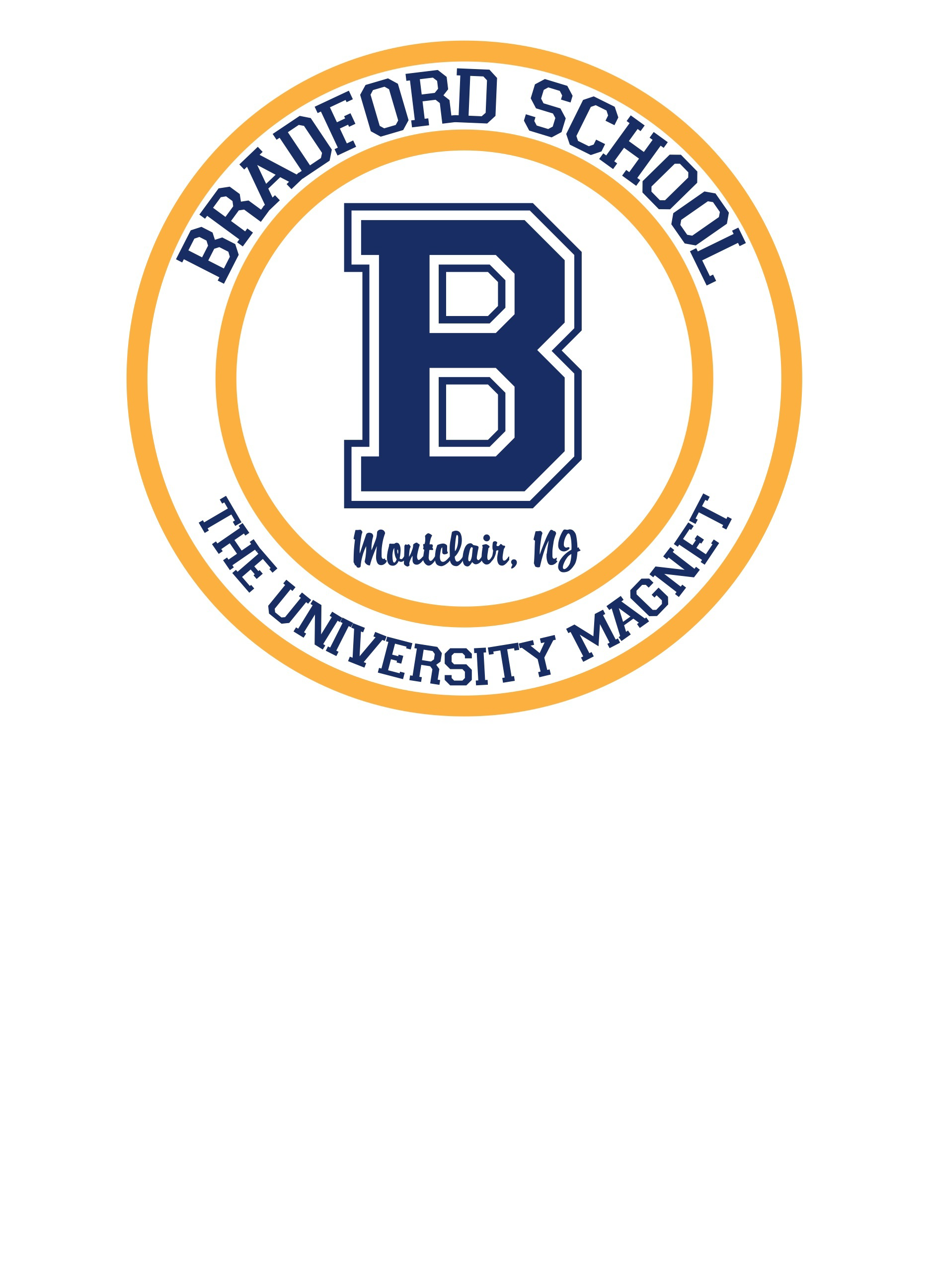 Bradford SchoolPTA Meeting – May 18, 2022 – 7:00 p.m.AgendaMeeting Minutes and DiscussionsMay 18, 2022		7:00 PMThe meeting is called to order.PTA general meeting 5/18/2022President/VP report:-       Family Skate – great event wonderful turnout, headed by Kelly Perkins and Katie Levigne. Came close to the 200 person maximum.-       School tours – done on short notice and despite terrible weather was a great event.  It was lead by Meg Cavanaugh who did a great job and Principal Aboushi who really showed up.  We had around 250 people and 6 teachers.  It was fantastic. Alot of parents and kids volunteered.-       Health & Wellness week –  There was great programming, had a yoga assembly, dentists came , physical education day – parents donated 150 playground balls and there was a healthy snack day.  -       Teacher appreciation week – had a teacher lunch and breakfast, 5th grade sold flowers to give to teachers.  Karen Greenwald put together lots of fun options for classes to show appreciation for their teachers.-       ASE – Lauren Canceloci and Kaitlyn Greenberg, and Kate Sandusky pulled off a great ASE program with lots of challenges and curveballs.  Staff and parent volunteers helped to keep it running this year. All of these events have occurred and have been great successes.Reports of Standing Committees:Treasurer’s report:Report of Special Committee: shelved until next meeting on 6/8. Unfinished Business:-       5th grade fundraising: flowers, icies, bingo night pizzas, skate  - 5th grade is doing a lot of work to raise money for their end of year party.  Bingo night needed to switch nights.  Its Liz Miller who run’s the event’s last year.-       Runathon, 6/10, T-shirts for sale.  Will be during the school day and will raise money for the YMCA.  -       Thursday: 5/19 Parent’s night out – K-2 at pineapple express. Hoping for a good turn out tomorrow.  -       Garden Committee- need to build committee for next year-       Backpack/Kidville,  6/13 – Karen and Nadia are putting this together more details to follow.  It’s a great event.  -       Book swap 6/5 – it’s a great event.  We are taking book donations until 6/3.  Swapping and upcycling is what we’re trying  to do more of in the PTA.New Business:-       For the love of music has been cancelled until next year.  - Slate Positions for 2022-23 – let us know if you are interested in helping out next year. Jen has been working with people who have done events this year to get event recaps.  -       Event recap formsGeneral discussion about for the love of music event being cancelled and if there is any thing we can do to save our music program/teacher and about how many staff members have been reduced.  Meeting adjournedAttendeesErin HaleyOlivia BrintonJen SochKaren GreenwaldLauren CancelosiMatthew DresnickMelissa D.Christine CalderonYeni Friesen